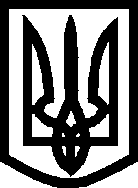 УкраїнаВИКОНАВЧИЙ КОМІТЕТ
МЕЛІТОПОЛЬСЬКОЇ МІСЬКОЇ РАДИ
Запорізької областіРІШЕННЯ 31.10.2019                                                                                  № 225/1Про погодження інвестиційної програми комунального підприємства «Водоканал» Мелітопольської міської ради Запорізької області на 2020 рік         Керуючись Законом України «Про місцеве самоврядування в України», Законом України «Про питну воду, питне водопостачання та водовідведення», постановою Кабінету Міністрів України від 01.06.2011 №869 «Про забезпечення єдиного підходу до формування тарифів на житлово-комунальні послуги», наказом Міністерства регіонального розвитку, будівництва та житлово-комунального господарства України від 14.12.2012 № 630, постановою Національної комісії, що здійснює державне регулювання у сфері комунальних послуг від 14.12.2012 № 381 «Про затвердження порядків розроблення, погодження та затвердження інвестиційних програм суб’єктів господарювання у сферах теплопостачання, централізованого водопостачання та водовідведення», постановою Національної комісії, що здійснює державне регулювання у сферах енергетики та комунальних послуг від  24.03.2016 № 364 «Про затвердження Процедури встановлення тарифів на централізоване водопостачання та водовідведення», з метою модернізації об’єктів житлово-комунального господарства міста виконавчий комітет Мелітопольської міської ради Запорізької областіВИРІШИВ:Погодити інвестиційну програму комунального підприємства «Водоканал» Мелітопольської міської ради Запорізької області на 2020 рік (додається).Контроль за виконанням цього рішення покласти на заступника міського голови з питань діяльності виконавчих органів ради Судакова І.Секретар Мелітопольської міської радиЗапорізької області                                                                 Роман РОМАНОВ